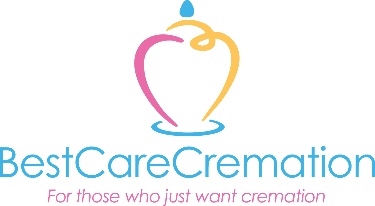 ____________________________________________, age ________, of ____________________________Full Name of Deceased						Residence:  City & StateDied ___________________________________________ at the ____________________________________________________		Date of Death							Place of Deathfollowing a  _______________________________________________________________________________________________ .					Duration of Illness (ie, Extended Illness)	On __________________________________________ he/she was born in __________________________________________ 		Date of Birth							Place of Birth (City & State)the son/daughter of (the late) _____________________________________________________________________________ .					Parents names (including Mother’s maiden name)	On _________________________________________ he/she married _______________________________________________		Date of Marriage						Name of Spouseat the _____________________________________________ . Together they shared _______________ years of marriage.		Place of Marriage						   Number of YearsSurvivors include:  ___________________________________________________________________________________________________________________________________________________________________________________________________________________________________________________________________________________________________________________________________________________________________________________________________________________________________________________________________________________________________________________________________________________________________________________________________________________________________________________He/She was preceded in death by (optional):  _______________________________________________________________________________________________________________________________________________________________________________________________________________________________________________________________________________________________________________________________________________________________________________________________________________________________________________________________________________________________________________________________________________________________________________________________________________________Work history (optional):  _____________________________________________________________________________________________________________________________________________________________________________________________________________________________________________________________________________________________________________________________________________________________________________________________________________________________________________________________________________________________________________________________________________________________________________________________________________________________________________Church/Clubs/Memberships/Leadership Positions (optional): __________________________________________________________________________________________________________________________________________________________________________________________________________________________________________________________________________________________________________________________________________________________________________________________________________________________________________________________________________________________________________________________________________________________________________________________________________ Photo (Please email)		  VeteransFuneralCare.com			  Tampa Bay Times  Newspaper ____________________________    Other Special Announcement ______________________________Places lived…when and where (optional): ___________________________________________________________________________________________________________________________________________________________________________________________________________________________________________________________________________________________________________________________________________________________________________________________________________________________________________________________________________________________________________________________________________________________________________________________________________________________Hobbies/Interests (optional): _________________________________________________________________________________________________________________________________________________________________________________________________________________________________________________________________________________________________________________________________________________________________________________________________________________________________________________________________________________________________________________________________________________________________________________________________________________________________________Proudest Achievements (optional): __________________________________________________________________________________________________________________________________________________________________________________________________________________________________________________________________________________________________________________________________________________________________________________________________________________________________________________________________________________________________________________________________________________________________________________________________________________________________What makes him/her unique (optional): ______________________________________________________________________________________________________________________________________________________________________________________________________________________________________________________________________________________________________________________________________________________________________________________________________________________________________________________________________________________________________________________________________________________________________________________________________________________________Acknowledgements and thank yous (optional): ______________________________________________________________________________________________________________________________________________________________________________________________________________________________________________________________________________________________________________________________________________________________________________________________________________________________________________________________________________________________________________________________________________________________________________________________________________________Visitation will be held (optional):  ____________________________________________________________________________Time, Date & PlaceFuneral will be held (optional):  _____________________________________________________________________________Time, Date & PlaceBurial/Inurnment will be held at (optional):  __________________________________________________________________Name & Location of CemeteryMemorial contributions may be made to (optional):  _________________________________________________________Name & AddressWhen you have completed this worksheet, please email it to your funeral director at:________________________________________________________________